Publicado en  el 19/10/2016 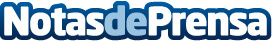 Cataluña y Barcelona vuelven a participar con un estand único en la Feria del Libro de FrankfurtCataluña y Barcelona repiten otra vez la fórmula del estand único en la Feria del Libro de Frankfurt, que se estrenó hace dos años con excelentes resultados. Esta cita, que tiene lugar del 19 al 23 de octubre, es la muestra más importante del mundo del libro y sobretodo por lo que hace al comercio de derechos de explotación editorial. Datos de contacto:Nota de prensa publicada en: https://www.notasdeprensa.es/cataluna-y-barcelona-vuelven-a-participar-con_1 Categorias: Internacional Nacional Cataluña Entretenimiento http://www.notasdeprensa.es